       В настоящее время Чернушинская территориальная организация Профессионального союза является одной из крупных общественных организаций в Чернушинском городском округе. В своих рядах она объединяет 804 работника образования.  Охват профсоюзным членством за отчетный период составляет 66,1 %.     Чернушинская территориальная профсоюзная организация на 01.01.2022 года и последний год состоит из 24 первичек:- 15 первичных профсоюзных организаций в школах (из 15 учреждений);- 8 первичных профсоюзных организаций в дошкольных учреждениях (из 8);- 1 первичка в  территориальной организации Профсоюза.Возглавляет районную организацию с 2002 года и по настоящее время Леонтьев Дмитрий Иванович. Должность председателя – основное место его работы, а  по внешнему совместительству он ещё и учитель русского языка и литературы высшей квалификационной категории МБОУ «Кадетская школа имени Героя Советского Союза Е.И. Францева». 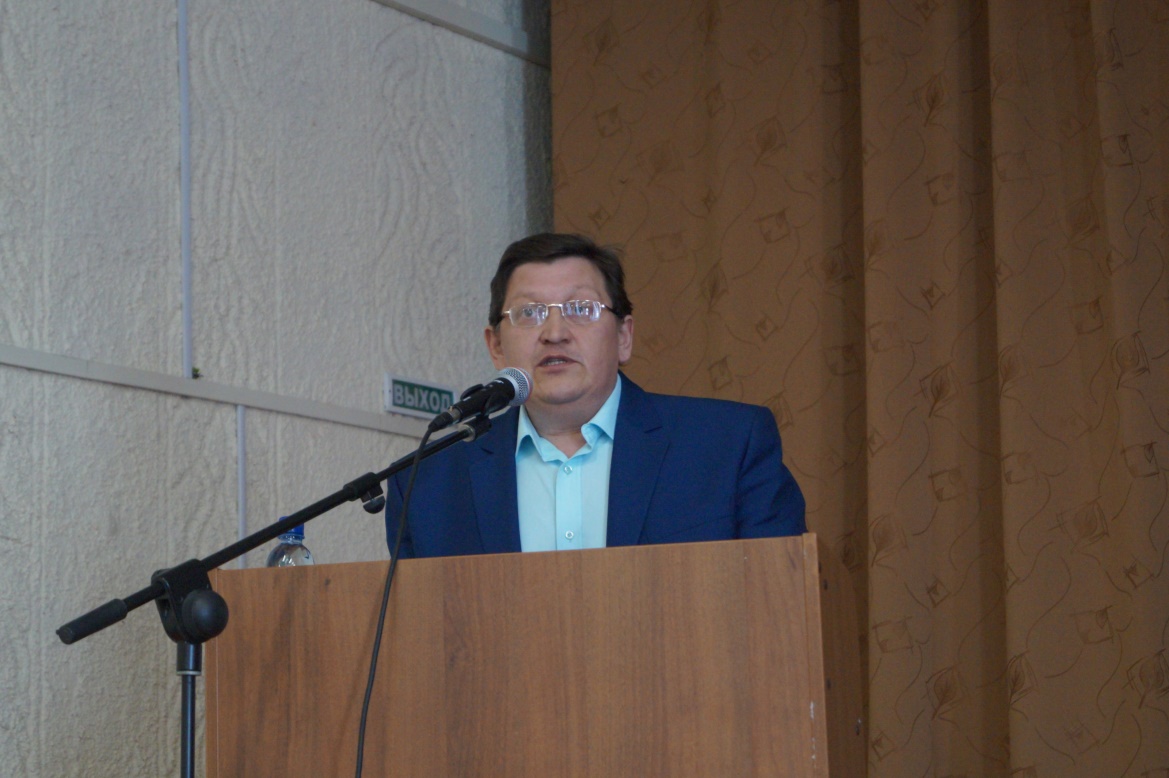            В Чернушинском районе сложилась система социального партнерства, направленная на конструктивное взаимодействие выборных профсоюзных органов с органами управления различного уровня  благодаря совместной деятельности территориальной организации профсоюза и управления образования (начальник – Бактиева И.А.), первичных профсоюзных организаций и руководителей образовательных учреждений.В территории подписано 30 октября 2019 года, зарегистрировано (12 ноября 2019 года) и действует «Территориальное отраслевое Соглашение о сотрудничестве по обеспечению стабильной деятельности учреждений образования, подведомственных управлению образования, защите трудовых, профессиональных, социально-экономических прав и интересов работников на 2019 - 2021 годы». Подготовлен проект нового Соглашения, направлен всем сторонам социального партнерства. Коллективные договоры имеются во всех образовательных учреждениях. Уведомительную регистрацию КД проходят в Министерстве промышленности, предпринимательства и торговли Пермского края.     В Чернушинской ТО профсоюза сложилась система по заключению, контролю выполнения коллективных договоров в учреждениях. В ряде учреждений созданы комиссии для разработки и заключения коллективных договоров. В переговорном процессе по заключению КД профкомы добиваются усиления экономического содержания коллективных договоров.     В коллективных договорах предусматривается ряд льгот работникам по сравнению с действующим законодательством:- дополнительные оплачиваемые и неоплачиваемые отпуска;- дополнительные (до 3 дней) отпуска председателю профкома и его заместителям;- сохранение выплаты средней заработной платы в связи с участием в коллективной акции протеста;- выделение средств на охрану труда и культурно-спортивную деятельность;- единовременные выплаты к юбилейным датам, праздникам;- оказание материальной помощи в случае аварии, стихийного бедствия, операции, дорогостоящего лечения;- доплаты работникам при выходе на пенсию по возрасту и др.;- установление заработной платы в организациях на уровне не ниже регионального прожиточного минимума трудоспособного населения;- установление порядка индексации заработной платы в учреждениях.     В соответствии с коллективными договорами отпуска, учебная нагрузка, установление повышенных размеров оплаты труда работников, занятых на тяжелых работах, работах с вредными и опасными условиями труда, повышение квалификации работников, установление стимулирующих выплат согласовываются большинством работодателей с профсоюзными комитетами.    Коллективные договоры имеют приложения: Правила внутреннего трудового распорядка; Положение об оплате труда и стимулировании работников; Положение об условиях и размерах предоставления работникам материальной помощи; Соглашение по охране труда; Положение о распределении стимулирующей части ФОТ педагогических работников; Перечень должностей работников с ненормированным рабочим днем.     Большинство колдоговорных обязательств сторонами выполняются, итоги обсуждаются ежегодно на профсоюзных собраниях.Большую роль в повышении мотивации профсоюзного членства и роста авторитета Профсоюза играют уже ставшие традиционными ежегодные профсоюзные конкурсы между первичными профсоюзными организациями: на лучший профсоюзный уголок; на лучшего председателя первичной организации Профсоюза и другие. Совет территориальной организации Профсоюза во главе с председателем Леонтьевым Д.И. активно взаимодействует с муниципальными органами власти, судебными органами и социальными партнерами. Председатель районной организации является постоянным членом районной трехсторонней комиссии по регулированию социально - трудовых отношений; межведомственной комиссии по приему учреждений образования к новому учебному году, районных аттестационной и трехсторонних комиссий, комиссий по распределению жилых помещений и путевок на санаторно-курортное лечение и оздоровление.В рамках выполнения районного Соглашения значительное внимание уделяется поощрению педагогических и руководящих работников за высокое педагогическое мастерство и значительный вклад в образование района. Управлением образования  ежегодно вручается 15 грамот  с денежным вознаграждением в 1000 рублей, глава района вручает 1 Почетную грамоту работнику образования с премией в 6000 рублей и 20 Благодарственных писем, а также поощряет коллективы образовательных организаций за качественную подготовку образовательного учреждения к новому учебному году грантами в 30000 рублей, 20000 рублей и 10000 рублей (3 школы и 3 детских сада).       В 2021  году было поощрено  более 30 членов Профсоюза на торжественном мероприятии, посвященном Дню профсоюзного активиста Пермского края, которое состоялось 27 декабря 2021 года в РУО.        В торжественной обстановке вручены:Нагрудный знак Общероссийского профсоюза образования «За активную работу» - Андриановой Валентине Федоровне (21.12.1955 года рождения, профсоюзный стаж – 46 лет) – учителю, председателю первичной профсоюзной организации МБОУ «Рябковская средняя общеобразовательная школа» Чернушинского городского округа Пермского края, члену Президиума Чернушинской территориальной организации Профессионального союза работников народного образования и науки РФ.Нагрудный знак Общероссийского профсоюза образования  «За социальное партнерство» за организацию в течении 20 лет социального партнерства на уровне всех типов и видов образовательных учреждений:- Леонтьеву Дмитрию Ивановичу (02.09.1974 года рождения, профсоюзный стаж – 30 лет) - председателю Чернушинской территориальной организации Профессионального союза работников народного образования и науки Российской Федерации, внештатному правовому инспектору труда и внештатному техническому инспектору труда Профессионального союза работников народного образования и науки РФ. Почетная грамота Центрального Совета  Профсоюза работников народного образования и науки РФ за высокий результативный труд в Профсоюзе, активную работу по повышению мотивации профсоюзного членства, развитие социального партнерства и в связи с 30 ЛЕТИЕМ СО ДНЯ ОСНОВАНИЯ ОБЩЕРОССИЙСКОГО ПРОФСОЮЗА ОБРАЗОВАНИЯ:- Погореловой Ануре Шамсиевне – учителю, председателю первичной профсоюзной организации МБОУ «Средняя общеобразовательная школа № 5» Чернушинского городского округа Пермского края;- Мугалимовой Рамиде Минихановне – учителю, председателю первичной профсоюзной организации МБОУ «Сульмашинская основная общеобразовательная школа» Чернушинского городского округа Пермского края;- Ковалевой Елене Викторовне – учителю, председателю первичной профсоюзной организации МБОУ «Специальная (коррекционная) школа – интернат VIII вида» Чернушинского городского округа Пермского края;- Арслановой Оксане Вадимовне - воспитателю, председателю первичной профсоюзной организации МБОУ «Деменёвская ООШ» Чернушинского городского округа Пермского края;- Поповой Тамаре Борисовне - воспитателю, председателю первичной профсоюзной организации МАДОУ «Центр развития ребенка - детский сад № 7» Чернушинского городского округа Пермского края;- Вениковой Ольге Владимировне - воспитателю, председателю первичной профсоюзной организации МАДОУ «Детский сад №4» Чернушинского городского округа Пермского края;- Пивоваровой Светлане Анатольевне – делопроизводителю, члену первичной профсоюзной организации МБДОУ «Центр развития ребенка – Детский сад № 14» Чернушинского городского округа Пермского края, председателю финансово – ревизионной комиссии Чернушинской территориальной организации Профессионального союза работников народного образования и науки РФ.- Борисовой Ирине Мадхаровне – воспитателю, члену первичной профсоюзной организации МБДОУ «Центр развития ребенка – детский сад № 8» Чернушинского городского округа Пермского края, члену финансово – ревизионной комиссии Чернушинской территориальной организации Профессионального союза работников народного образования и науки РФ;- Гребневой Елене Юрьевне  – воспитателю, члену первичной профсоюзной организации МАДОУ «Центр развития ребенка – детский сад № 7» Чернушинского городского округа Пермского края, члену финансово – ревизионной комиссии Чернушинской территориальной организации Профессионального союза работников народного образования и науки РФ .Почетная грамота Пермского краевого союза организаций профсоюзов «Пермский крайсовпроф»  за высокий результативный труд в Профсоюзе, активную работу по повышению мотивации профсоюзного членства, развитие социального партнерства и в честь Дня профсоюзного активиста Пермского края:- Шестаковой Елене Александровне - учителю, председателю первичной профсоюзной организации МАОУ «Средняя общеобразовательная школа № 2» Чернушинского городского округа Пермского края (в связи с личным юбилеем – 60-летием);- Варовой Надежде Николаевне - учителю, председателю первичной профсоюзной организации МАОУ «Гимназия» Чернушинского городского округа Пермского края;- Казниной Раушании Саитгараевне - учителю, председателю первичной профсоюзной организации МБОУ «Кадетская школа имени Героя Советского Союза Е.И. Францева» Чернушинского городского округа Пермского края;- Малковой Елене Валерьевне – учителю, председателю первичной профсоюзной организации МБОУ «Етышинская СОШ» Чернушинского городского округа Пермского края;- Самковой Ольге  Ивановне  – учителю, председателю первичной профсоюзной организации МБОУ  «Ананьинская ООШ»;- Ракиной Екатерине Михайловне – учителю, председателю первичной профсоюзной организации МБОУ «Бродовская ООШ» Чернушинского городского округа Пермского края;- Каракуловой Валентине Ивановне – учителю, председателю первичной профсоюзной организации МБОУ «Трушниковская ООШ» Чернушинского городского округа Пермского края;- Харисовой Альфизе Данисовне – воспитателю, председателю первичной профсоюзной организации МБДОУ «Центр развития ребенка – Детский сад № 14» Чернушинского городского округа Пермского края.Почетная грамотой Пермской краевой организации Профессионального союза работников народного образования и науки Российской Федерации - Жулановой Марине Ринатовне - воспитателю, председателю первичной профсоюзной организации МБОУ «Детский сад № 12» Чернушинского городского округа Пермского края;- Ощепковой  Илюсе Фадависовне - воспитателю, председателю первичной профсоюзной организации МБОУ «Детский сад № 13» Чернушинского городского округа Пермского края;- Чепуштановой Наталье Васильевне - воспитателю, председателю первичной профсоюзной организации МБОУ «Базовская Павловская СОШ» Чернушинского городского округа Пермского края;- Шарифхановой Изиде Вильевне – учителю, председателю первичной профсоюзной организации МБОУ «СОШ № 1» Чернушинского городского округа Пермского края;- Воробьевой Татьяне  Анатольевне - члену профкома МБОУ «Детский сад № 12» Чернушинского городского округа Пермского края;- Шайсламовой Татьяне Вениаминовне -– учителю, председателю первичной профсоюзной организации МБОУ «Труновская ООШ» Чернушинского городского округа Пермского края;- Фархутдиновой Антониде Викторовне - воспитателю, председателю первичной профсоюзной организации МБДОУ «Центр развития ребенка – детский сад № 8» Чернушинского городского округа Пермского края.    Членам Профсоюза были вручены Почетные грамоты Чернушинской территориальной организации Профессионального союза работников народного образования и науки Российской Федерации. В первичных организациях создана творческая обстановка, способствующая высокой отдаче профсоюзной работе. Ежегодно первичные профсоюзные организации  представляют публичные отчеты.    Особая забота Совета районной организации Профсоюза – лидеры профсоюзного движения в районе – председатели первичных профсоюзных организаций (их 24 человека). Опыт лучших обобщается, председатели и актив поощряются. А Президиум  поздравляет с Днем рождения каждого председателя, вручая ценные подарки в честь  знаменательных дат (25,30,35,40,45,50,55,60,65 лет со дня рождения). В каждой первичке есть профкомы, в состав которых входит 281 профсоюзный активист.Социальное партнерство позволило внедрить единые поощрения работников к праздничным датам: Премия к 8 марта и 23 февраля по 1000 рублейПремия педагогическим работникам к Дню учителя  по 1000 рублей             В полном объеме осуществляются выплаты по ст.22 Закона ПК № 308-ПК от 12.03.2014:меры социальной поддержки молодых специалистовединовременная денежная выплата молодым специалистам, впервые устраивающимся на работу в ОУ;однократные денежные выплаты в течение первых нескольких лет работы молодым специалистам;ежемесячные надбавки (доплаты) к должностному окладу (ставке заработной платы)меры социальной поддержки педагогических работниковнадбавки (доплаты) за квалификационную категорию;надбавки (доплаты) за отраслевые награды, почетные звания, знаки отличия, ученую степень  и т.п.       Выплаты компенсации расходов на оплату жилых помещений и коммунальных услуг педагогическим работникам, проживающим и работающим в сельской местности, рабочих поселках (поселках городского типа), выплачены в неполном размере, в сумме 4249093 рубля, положенных в связи с мерами социальной поддержки. Долг, перешедший на 2022 год, составляет 59383 рубля (выплаты не произведены как пенсионерам, так и работающим педагогам).              В территории работникам отрасли своевременно и в полном объеме выплачивается заработная плата, компенсации, отпускные. Средняя заработная плата в 2021 году по отрасли в Чернушинском городском округе составила 29294 рублz  40 копеек. При этом средняя зарплата руководителей образовательных организаций составляет 55521-90 руб., у заместителей – 61465, 90 руб. , у педагогических работников – 34943 руб., у воспитателей – 31686, 20 руб., у прочего персонала – 18530 рублей.        Конструктивное взаимодействие Чернушинской РТО Профсоюза с органами власти, а первичных профсоюзных организаций - с руководителями учреждений, позволяет решать некоторые социально-экономические проблемы работников образования.Успешному решению возникающих в коллективах проблем способствует системный подход к обучению профсоюзного актива: проводятся семинары для председателей первичных профсоюзных организаций. Все материалы ЦС Профсоюза, крайкома Профсоюза оперативно доводятся до первичек по электронной почте. В районе доброй традицией стало проведение встреч с ветеранами педагогического труда, учительскими династиями, чествование молодых учителей.           Деятельность территориальной и первичных профсоюзных организаций осуществляется на основе годовых планов, предусматривающих рассмотрение трудовых, социальных вопросов, обеспечение контроля за соблюдением законодательства о труде, проведения организационных мероприятий, оказания практической помощи членам профсоюза, контроля соблюдения социальных гарантий и льгот, закрепленных в соглашениях и коллективных договорах. Чернушинская районная территориальная профсоюзная организация, президиум акцентируют внимание председателей первичек на усиление экономического содержания коллективных договоров. Анализ выполнения коллективного договора проводится ежегодно во всех образовательных учреждениях на профсоюзных собраниях и собраниях коллектива (в отдельных учреждениях – 2 раза в год).      На совещаниях руководителей учреждений, председателей профсоюзных комитетов, заседаниях президиума, пленумах территориальной организации, профсоюзных собраниях анализируется социально-экономическое положение работников отрасли, вырабатываются предложения, требования, обращения по улучшению материального положения членов профсоюза.    Ежегодно на августовской конференции присутствует и избирается в президиум глава района или его заместитель, слово для выступления предоставляется и председателю территориальной организации профсоюза, перед конференцией организуются консультационные пункты по социальным и правовым вопросам юристом управления образования, специалистом по охране труда и председателем территориальной организации.      На Совете (все 24 председателя), Пленумах (2 раза в год) и совещаниях активно используются в деятельности имеющиеся у Профсоюза формы работы по реализации Уставных задач: регулярно изучаются и анализируются правовые, социально-экономические проблемы членов профсоюза, их критические замечания и предложения, анализируются  результаты систематического контроля за соблюдением законодательства о труде в образовательных учреждениях и мониторинги, проводимые по инициативе крайкома и Министерства образования Пермского края, изучается и обобщается положительный опыт совместной работы администрации и профсоюзных комитетов учреждений образования по защите социально-экономических прав и интересов членов профсоюза.    Раз в год проводятся совместные встречи, «круглые столы», обучение председателей профкомов и руководителей учреждений по взаимно интересующим вопросам. Для информирования граждан об отраслевых проблемах и действиях профсоюза по их решению используются СМИ.     При участии профсоюзных организаций проходит в районе аттестация педагогических работников. Председатели первичных профорганизаций входят в школьную аттестационную комиссию, а председатель территориальной организации – в районную. Администрации образовательных учреждений ведут целенаправленную работу по подготовке педагогов к аттестации. Благодаря им и высокой квалификации педагогов большинство учителей и воспитателей проходит аттестацию благополучно. На 31.12.2021 года в районе из 781 педагогического работника аттестовано 99% - 773 человека (из них на соответствие занимаемой должности 272 человека (35%), на первую квалификационную категорию – 236 человек (30%), на высшую квалификационную категорию – 265 человек (34%).     В учреждениях образования уделяется большое внимание вопросам организации общественного контроля за охраной труда и обеспечению безопасных условий жизнедеятельности. Во вех 23 учреждениях на паритетной основе созданы комиссии. Ежегодно, примерно в каждом пятом учреждении, совместно со специалистом управления образования проводятся проверки по соблюдению трудового законодательства в вопросах охраны труда и выполнения соглашений по охране труда с составлением соответствующих актов. Так в 2021 году, по отчетам первичек образовательных организаций, проведено 41 обследование, выявлено 20 нарушений, выдано 10 представлений. Особо качественно эта работа проводится в тех 8 учреждениях , где есть специалисты по охране труда. Специальная оценка условий труда проведена во всех образовательных учреждениях в предыдущие годы, поэтому средства на это мероприятие в этом году не закладывались. На приобретение СИЗ, спецобуви и спецодежды затрачено 87 тыс. рублей, а на проведение медосмотров - 2690310 рублей. Между тем, из разных бюджетов были выделены денежные средства на ремонты зданий образовательных организаций, что существенно улучшает условия труда работников, в размере около 27764000 рублей, в том числе на - ремонт кровли, замена оконных блоков в 12 образовательных организациях на сумму 9 млн. 531 тыс. руб.:-  общестроительные работы, отделка помещений, установка дверей в 9 образовательных организациях на сумму  8 млн. 627 тыс. руб.;- ремонт и установка АПС, системы оповещения, управления эвакуацией, передачи тревожных сообщений в 22 образовательных организациях на сумму 6 млн. 922 тыс. руб.;- ремонт отопления в 3 образовательных организациях на сумму 2 млн. 488 тыс. руб.;- ремонт освещения в 3 образовательных организациях на сумму 195,8 тыс. руб.     Председатели профкомов входят в комиссии по приемке ОУ к новому учебному году.     Профсоюзные организации, члены профсоюза получают регулярную информацию о деятельности профсоюзных организаций всех уровней через информационные бюллетени крайкома профсоюза. Свою оперативную информацию территориальная организация профсоюза регулярно размещает на сайте районной администрации, осуществляется общение с председателями первичек посредством электронной связи. Во всех первичных организациях оформлены профсоюзные уголки, проводятся профсоюзные собрания. Большинство председателей профкомов пользуются уважением коллег, руководителей учреждений, являясь высококвалифицированными, компетентными, неравнодушными защитниками социально-экономических и трудовых прав работников, некоторые председатели выполняют свои обязанности в течение многих лет.     С целью развития творческого потенциала, формирования более широкого представления о творческих возможностях работников образования и положительного имиджа педагога, повышения престижа учительской профессии в районе традиционно проводится конкурс педагогического мастерства «Учитель года». В 2021 году призовой фонд конкурса составил 178000 рублей, выделенных из бюджета района на организацию и проведение конкурса. В состязании профмастерства приняло участие 19 педагогических работников.     7 лет коллективы образовательных учреждений принимают участие в интеллектуальных играх на приз главы Чернушинского муниципального района.      Очередность на получение путевкок существует при администрации Чернушинского муниципального района (для всех отраслей), в которой зафиксировано 1330 человек. Непосредственное вручение путевок осуществляет отдел социальных программ при администрации района. Также отдел формирует бюджет по данному разделу на 2022 год и осуществляет отчетность за предыдущие годы.        Для работников образования очередность на получение путевки существует при управлении образования администрации Чернушинского городского  округа ,  в которой зафиксировано 986 человек. В 2021 году было оздоровлено 29 человек в МУП «Здоровье» г. Чернушка (путевки с 10% оплатой – 4 шт., с 15% оплатой – 4 шт., с 25% оплатой – 7 шт., с 30% оплатой – 14 шт.). Цена 22 путевок по первому аукциону составила 17482 рубля 48 копеек за путевку, 7 путевок по второму аукциону – 18 130 рублей за путевку.     Ежегодно многие коллективы образовательных учреждений совершают экскурсионные поездки по историческим местам края, в музеи и театры. С удовольствием используют для проведения культурно – массовых и спортивных мероприятий спортзалы школ, лыжную базу, бассейн, детский оздоровительный лагерь «Чайка», парки города и лес района.     Самым острым и неудовлетворительно решаемым вопросом в районе остается жилищный вопрос. Все нуждающиеся в улучшении своих жилищных условий стоят в очередях, формируемых в поселениях, в последние три года работники улучшают свои жилищные условия за счет собственных средств. Молодым специалистам, приехавшим в район и снимающим жильё, по программе управления образования выплачивается компенсация за оплату съемного жилья (общая сумма в 2021 году составила 338000 рублей).      Особое внимание территориальная организация уделяет правозащитной деятельности. Оказывается досудебная помощь в правовых вопросах как руководителям, так и работникам образовательных учреждений. С целью дальнейшего развития правозащитной деятельности, повышения правовой грамотности профсоюзного актива проводятся ежемесячные семинары для председателей первичных организаций профсоюза. Согласно плану работы проводится учеба профсоюзного актива, впервые избранных председателей профкомов  и совместная учеба профактива района и руководителей образовательных учреждений по вопросам соблюдения трудового законодательства. На районном уровне райком Профсоюза осуществляет контроль соблюдения трудового законодательства, норм охраны труда и правил техники безопасности в учреждениях образования.В условиях реформ, модернизаций и отсутствия стабильности территориальная организация настойчиво ищет новые возможности предоставления социальных гарантий работникам образовательных учреждений. Поэтому в 2021  году Чернушинская ТО  в лице главного бухгалтера (Соломатина В.А.) продолжает  оказывать услугу членам профсоюза по заполнению налоговых деклараций о возврате сумм подоходного налога, затраченных на лечение, приобретение жилья, обучение.Территориальная организация гордится своим опытом работы, находится в постоянном поиске новых форм деятельности и нацелена на привлечение в ряды Профсоюза молодежи, воспитание новых поколений профсоюзных кадров. В 2019  году Совет молодых специалистов образования Чернушинского района возглавила  Краснова Анастасия Андреевна. Молодежь  образования  работает по своему плану. 26 октября 2019 года на XXIX отчетно – выборной конференция Чернушинской районной территориальной организации Профсоюза работников народного образования и науки Российской Федерации, на которой присутствовал главный специалист по информационной работе, молодёжной политике и связям с общественностью крайкома Профсоюза Монзина Наталья Вячеславовна,  на очередной пятилетний срок председателем избран Леонтьев Дмитрий Иванович. В состав президиума вошли:1.  Андрианова Валентина Федоровна - учитель, председатель первичной профсоюзной организации МБОУ  «Рябковская средняя общеобразовательная школа» Чернушинского района Пермского края.2.  Попова Тамара Борисовна - воспитатель, председатель первичной профсоюзной организации МАДОУ «Центр развития ребенка – детский сад № 7» г.Чернушка Пермского края.3. Веникова Ольга Владимировна – воспитатель, председатель первичной профсоюзной организации МАДОУ  «Детский сад № 4» г.Чернушка Пермского края.4.  Гуляева Татьяна Васильевна , учитель, председатель первичной профсоюзной организации МАОУ  «Гимназия» г.Чернушка Пермского края.5.Шестакова Елена Александровна, учитель, председатель первичной профсоюзной организации МАОУ «Средняя общеобразовательная школа № 2» г.Чернушка Пермского края.6. Леонтьев Дмитрий Иванович – председатель Чернушинской районной территориальной организации Профсоюза работников народного образования и науки РФ.7. Краснова Анастасия Андреевна – председатель Совета молодых педагогов Чернушинского муниципального района, член  первичной профсоюзной организации МАОУ  «Гимназия» г.Чернушка Пермского края.Избрана финансовая контрольно-ревизионная комиссия в количественном составе 3 (трех) человек:1.  Пивоварова Светлана Анатольевна – секретарь, член первичной профсоюзной организации МБДОУ «ЦРР – Детский сад № 14»;2.  Борисова Ирина Мадхаровна, воспитатель, член первичной профсоюзной организации МБДОУ «Центр развития ребенка – детский сад № 8»;3. Гребнева Елена Юрьевна, воспитатель, член первичной профсоюзной организации МАДОУ «Центр развития ребенка - детский сад № 7».Проведена регистрация первичных профсоюзных организаций и членов профсоюза для обеспечения каждого электронным профсоюзным билетом.  Опыт работы  первичных организаций, входящих в состав Чернушинской территориальной организации Профессионального союза работников народного образования и науки Российской Федерации представлен на сайтах образовательных организаций. В структуру Чернушинской территориальной организации Профессионального союза работников народного образования и науки Российской Федерации входят следующие первичные профсоюзные организации:Муниципальное бюджетное общеобразовательное учреждение «Средняя общеобразовательная школа № 1» ( в состав вошло МБОУ «Слудовская начальная школа – детский сад»);Муниципальное автономное общеобразовательное учреждение «Средняя общеобразовательная школа № 2»Муниципальное бюджетное общеобразовательное учреждение «Средняя общеобразовательная школа № 5»Муниципальное автономное общеобразовательное учреждение «Гимназия»Муниципальное бюджетное общеобразовательное учреждение «Кадетская школа имени Героя Советского Союза Е.И. Францева»Муниципальное бюджетное общеобразовательное учреждение «Деменевская средняя общеобразовательная школа» со структурным подразделением (МБОУ «Калиновская СОШ», МБДОУ «Калиновский детский сад», МБДОУ «Деменевский детский сад»);Муниципальное бюджетное общеобразовательное учреждение «Етышинская средняя общеобразовательная школа», в состав которого вошли  МБДОУ «Етышинский детский сад» и МБДОУ «Атняшинский детский сад»;Муниципальное бюджетное общеобразовательное учреждение «Базовая Павловская средняя общеобразовательная школа» с Ореховогорским филиалом (МБДОУ «Павловский детский сад»,  МБДОУ «Ореховогорский детский сад», МБДОУ «Тюинский детский сад», МБОУ «Тюинская ООШ», МБОУ «Ореховогорская ООШ»)Муниципальное бюджетное общеобразовательное учреждение «Рябковская средняя общеобразовательная школа», в состав которого вошло МБДОУ «Рябковский детский сад»;Муниципальное бюджетное общеобразовательное учреждение «Ананьинская основная общеобразовательная школа» со структурным подразделением (МБОУ «Ермиевская ООШ» (МБДОУ «Ермиевский детский сад», МБДОУ «Ананьинский детский сад»);Муниципальное бюджетное общеобразовательное учреждение «Бродовская основная общеобразовательная школа» со структурным подразделением (МБДОУ «Бродовский детский сад», МБДОУ «Ракинский детский сад», МБДОУ «Бедряжинский детский сад», МБОУ «Бедряжинская ООШ»);Муниципальное бюджетное общеобразовательное учреждение «Сульмашинская основная общеобразовательная школа»;Муниципальное бюджетное общеобразовательное учреждение «Трушниковская основная общеобразовательная школа» со структурным подразделением ( МБОУ «Таушинская ООШ», МБДОУ «Таушинский детский сад», МБДОУ «Трушниковский детский сад»);Муниципальное бюджетное общеобразовательное учреждение «Труновская основная общеобразовательная школа» , в которое вошли  МБОУ «Есаульская школа – детский сад»и  МБДОУ «Труновский детский сад»;Муниципальное бюджетное общеобразовательное учреждение «Специальная (коррекционная) школа – интернат VIII вида»;Муниципальное автономное дошкольное образовательное учреждение «Детский сад № 4»;Муниципальное автономное дошкольное образовательное учреждение «Центр развития ребенка - детский сад № 7» , в которое вошло  МБДОУ «Азинский детский сад»;Муниципальное бюджетное дошкольное образовательное учреждение «Центр развития ребёнка - детский сад № 8», в которое вошло МБДОУ «ЦРР – детский сад № 2»;Муниципальное бюджетное дошкольное образовательное учреждение «Центр развития ребенка - детский сад № 9»;Муниципальное бюджетное дошкольное образовательное учреждение «Детский сад № 12»;Муниципальное бюджетное дошкольное образовательное учреждение «Детский сад № 13», в которое вошли МБДОУ «Детский сад № 1»и  МБДОУ «Детский сад № 11»;Муниципальное бюджетное дошкольное образовательное учреждение «Центр развития ребенка - Детский сад № 14»;Муниципальное бюджетное дошкольное образовательное учреждение «Центр развития ребенка - детский сад № 15»;Чернущинская районная территориальная организация Профсоюза работников народного образования и науки Российской Федерации.       Почти все они вошли в «Единый реестр Общероссийского Профсоюза образования». Председатели приступили к работе с программой АИС. Внесены почти все члены Профсоюза, которым выданы электронные профсоюзные билеты.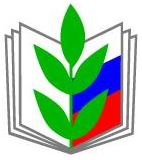 Публичный отчет Чернушинской территориальной организации Профессионального союза работников народного образования и науки Российской Федерации (Пермский край) за 2021 год.